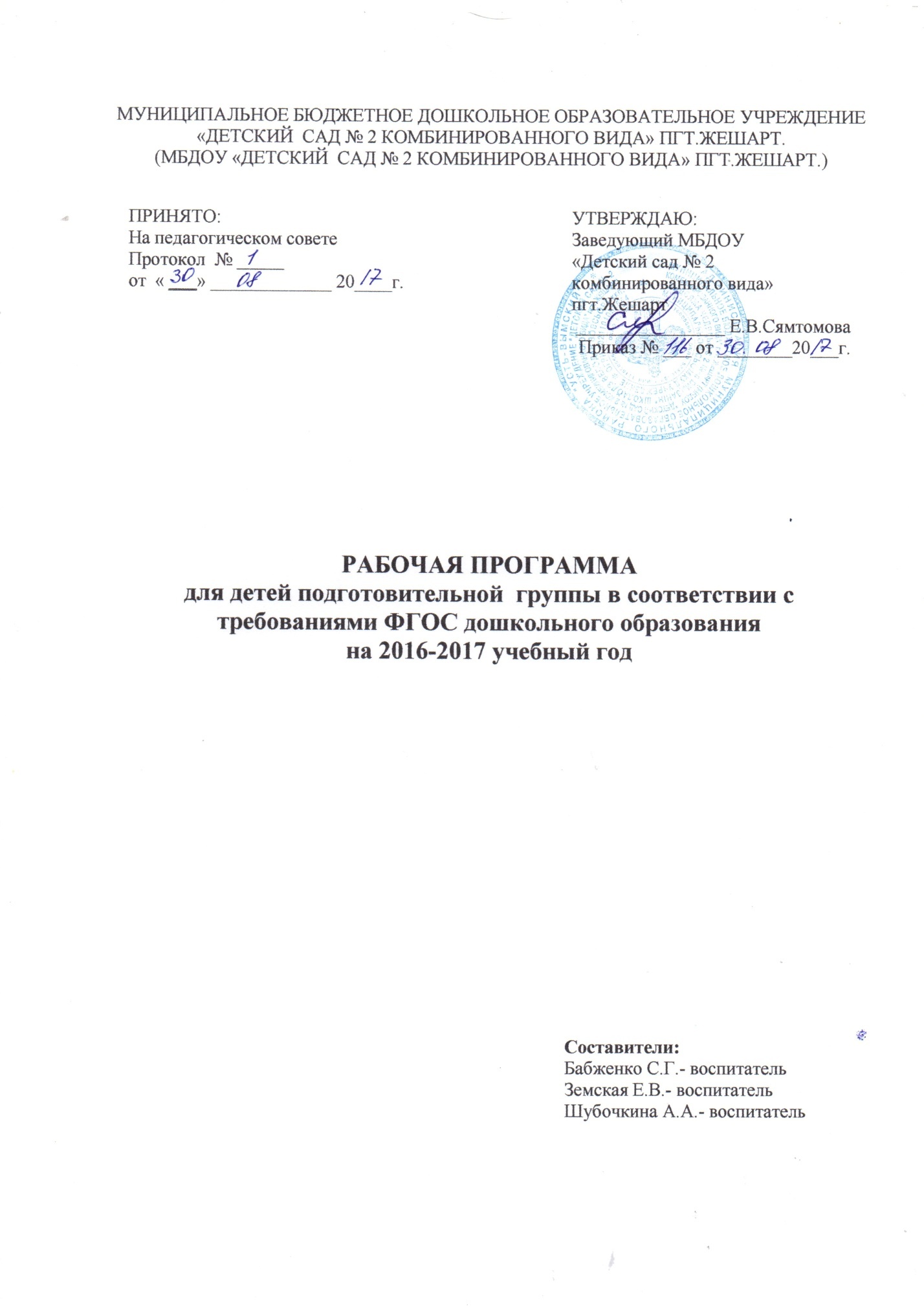 Содержание:Целевой раздел:Пояснительная записка………………………………………………………………….……….3Цели и задачи образовательной деятельности средней группы………………………………3Принципы и подходы в организации образовательного процесса……………………………4Содержание психолого-педагогической работы……………………………………………….4Значимые для разработки и реализации рабочей программы характеристики………………4Возрастные и индивидуальные особенности контингента детей  группы……………………5Планируемые результаты  освоения детьми рабочей ООП ДО……………………………….7Содержательный раздел:Краткое комплексно-тематическое планирование…………………………………………….8Календарно-тематическое планирование организованной образовательной деятельности:Формирование элементарных математических представлений……………………………...13Развитие речи………………………………………………………………………………...….18Ознакомление с окружающим миром………………………………………………………….22Художественно-эстетическое развитие: Аппликация ………………………………………..26Организационный раздел:Оформление предметно-пространственной среды…………………………………...28Планирование образовательной деятельности……………………………………….30Режим дня……………………………………………………………………………….31Перечень методических пособий……………………………………………………...32Целевой раздел: Пояснительная записка Рабочая программа по развитию детей старшей группы разработана в соответствии с основной образовательной программы муниципального бюджетного дошкольного образовательного учреждения «Детский сад № 2 комбинированного вида», в соответствии с введением в действие ФГОС дошкольного образования. Рабочая программа по развитию детей старшей группы обеспечивает разностороннее развитие детей в возрасте от 5 до 6 лет с учётом их возрастных и индивидуальных особенностей по основным направлениям - физическому, социально-коммуникативному, познавательному, речевому и художественно – эстетическому. Реализуемая программа строится на принципе личностно–развивающего и гуманистического характера взаимодействия взрослого с детьми. Данная программа разработана в соответствии со следующими нормативными документами:• Федеральный закон от 29 декабря . N 273-ФЗ «Об образовании в Российской Федерации»;• приказ Министерства образования и науки Российской Федерации от 30 августа . №1014 «Об утверждении Порядка организации и осуществления образовательной деятельности по основным общеобразовательным программам – образовательным программам дошкольного образования»;• приказ Министерства образования и науки Российской Федерации от 17 октября . №1155 «Об утверждении федерального государственного образовательного стандарта дошкольного образования»;•  постановление Главного государственного санитарного врача Российской Федерации от 15 мая 2013 года №26 «Об утверждении СанПиН 2.4.1.3049-13 «Санитарно эпидемиологические требования к устройству, содержанию и организации режима работы дошкольных образовательных организаций»;• Устав учреждения. Цель и задачи основной образовательной программы ДОУ (из образовательной программы муниципального бюджетного дошкольного образовательного учреждения «Детский сад № 2 комбинированного вида»).Цель: Создание благоприятных условий для полноценного проживания ребенком дошкольного детства, формирование основ базовой культуры личности, всестороннее развитие психических и физических качеств в соответствии с возрастными и индивидуальными особенностями, подготовка к жизни в современном обществе, к обучению в школе, обеспечение безопасности жизнедеятельности дошкольника.      Задачи: Охрана и укрепление физического и психического здоровья детей, в том числе их эмоционального благополучия;Обеспечение равных возможностей для полноценного развития каждого ребенка в период дошкольного детства независимо от места жительства, пола, нации, языка, социального статуса, психофизиологических и других особенностей (в том числе ОВЗ);Обеспечение преемственности целей, задач образования, реализуемых в рамках образовательных программ различных уровней;Создание благоприятных условий развития детей в соответствии с их возрастными и индивидуальными особенностями и склонностями, развития способностей и творческого потенциала каждого ребенка как субъекта отношений с самим собой, другими детьми, взрослыми и миром;Объединение обучения и воспитания в целостный образовательный процесс на основе духовно-нравственных и социокультурных ценностей и принятых в обществе правил и норм поведения в интересах человека, семьи, общества;Формирование общей культуры личности детей, в том числе ценностей здорового образа жизни, развития их социальных, нравственных, эстетических, интеллектуальных, физических качеств, инициативности, самостоятельности и ответственности ребенка, формирование предпосылок учебной деятельности;Обеспечение вариативности и разнообразия содержания Программ и организационных форм дошкольного образования, возможности формирования программ различной направленности с учетом образовательных потребностей, способностей, состояния здоровья детей;Формирование социокультурной среды, соответствующей возрастным, индивидуальным, психологическим и физиологическим особенностям детей;Обеспечение психолого-педагогической поддержки семьи и повышение компетентности родителей (законных представителей) в вопросах развития и образования, охраны и укрепления здоровья детей.Принципы и подходы в организации образовательного процесса:Полноценное проживание ребенком всех этапов детства (младенческого, раннего и дошкольного возраста), обогащение (амплификация) детского развития;Построение образовательной деятельности на основе индивидуальных особенностей каждого ребенка, при котором сам ребенок становится активным в выборе содержания своего образования, становится субъектом образования;Содействие и сотрудничество детей и взрослых, признание ребенка полноценным участником (субъектом) образовательных отношений;Поддержка инициативы детей в различных видах деятельности;Сотрудничество Организации с семьей;Приобщение детей к социокультурным нормам, традициям семьи общества и государства;Формирование познавательных интересов и познавательных действий ребенка в различных видах деятельности;Возрастная адекватность дошкольного образования (соответствие условий, требований, методов возрасту и особенностям развития);Учет этнокультурной ситуации развития детей.Содержание психолого-педагогической работы ориентировано на разностороннее развитие дошкольников с учетом их возрастных и индивидуальных особенностей по основным направлениям развития и образования детей: социально-коммуникативное развитие, познавательное развитие, речевое развитие, художественно-эстетическое развитие, физическое развитие. Значимые для разработки и реализации рабочей программы характеристики.Особенности организации образовательного процесса в группе. Этнический состав воспитанников группы русский. Обучение и воспитание в ДОУ осуществляется на русском языке. Основной контингент воспитанников проживает в условиях   поселка.Реализация регионального компонента осуществляется через знакомство с национально-культурными особенностями р. Коми. Знакомясь с родным краем, его достопримечательностями, ребенок учится осознавать себя, живущим в определенный временной период, в определенных этнокультурных условиях. Данная информация реализуется через целевые прогулки, беседы, проекты.Возрастные и индивидуальные особенности контингента детей подготовительной к школе группы.Анатомо-физиологические особенностиСедьмой год жизни — продолжение очень важного целостного периода в развитии детей, который начинается в пять лет и завершается к семи годам. На седьмом году продолжается становление новых психических образований, появившихся в пять лет. Вместе с тем дальнейшее развертывание этих образований создает психологические условия для появления новых линий и направлений развития. В шестилетнем возрасте идет процесс активного созревания организма. Вес ребенка увеличивается в месяц на 200 граммов, рост на 0,5 см, изменяются пропорции тела. В среднем рост 7-летних детей равен 113—122 см, средний вес — 21—25 кг. Области мозга сформированы почти как у взрослого. Хорошо развита двигательная сфера. Продолжаются процессы окостенения, но изгибы позвоночника еще неустойчивы. Идет развитие крупной и особенно мелкой мускулатуры. Интенсивно развивается координация мышц кисти. Общее физическое развитие тесно связано с развитием тонкой моторики ребенка. Тренировка пальцев рук является средством повышения интеллекта ребенка, развития речи и подготовки к письму.Развитие личностиИзменения в сознании характеризуются появлением так называемого внутреннего плана действий — способностью оперироватьразличными представлениями в уме, а не только в наглядном плане. Одним из важнейших изменений в личности ребенка являются дальнейшие изменения в его представлениях о себе, его образе Я. Развитие и усложнение этих образований создает к шести годам благоприятные условия для развития рефлексии — способности осознавать и отдавать себе отчет в своих целях, полученных результатах, способах их достижения, переживаниях, чувствах и побуждениях; для морального развития, и именно для последнего возраст шести-семи лет является сенситивным, то есть чувствительным. Этот период во многом предопределяет будущий моральный облик человека и в то же время исключительно благоприятен для педагогических воздействий. В процессе усвоения нравственных норм формируются сочувствие, заботливость, активное отношение к событиям жизни. Существует тенденция преобладания общественно значимых мотивов над личными. Самооценка ребенка достаточно устойчивая, возможно ее завышение, реже занижение. Дети более объективно оценивают результат деятельности, чем поведения. Ведущей потребностью детей данного возраста является общение (преобладает личностное). Ведущей деятельностью остается сюжетно-ролевая игра. В сюжетно-ролевых играх дошкольники седьмого года жизни начинают осваивать сложные взаимодействия людей, отражающие характерные значимые жизненные ситуации. Игровые действия становятся более сложными, обретают особый смысл, который не всегда открывается взрослому. Игровое пространство усложняется. В нем может быть несколько центров, каждый из которых поддерживает свою сюжетную линию. При этом дошкольники оказываются способными отслеживать поведение партнеров по всему игровому пространству и менять свое поведение в зависимости от места в нем. Одной из важнейших особенностей данного возраста является проявление произвольности всех психических процессов.Развитие психических процессовВосприятие продолжает развиваться. Однако и у детей данного возраста могут встречаться ошибки в тех случаях, когда нужноодновременно учитывать несколько различных признаков. Внимание. Увеличивается устойчивость внимания — 20—25 минут, объем внимания составляет 7—8 предметов. Ребенок может видеть двойственные изображения.Память. К концу дошкольного периода (6—7 лет) у ребенка появляются произвольные формы психической активности. Он уже умеет рассматривать предметы, может вести целенаправленное наблюдение, возникает произвольное внимание, и в результате появляются элементы произвольной памяти. Произвольная память проявляется в ситуациях, когда ребенок самостоятельно ставит цель: запомнить и вспомнить. Можно с уверенностью сказать, что развитие произвольной памяти начинается с того момента, когда ребенок самостоятельно выделил задачу на запоминание. Желание ребенка запомнить следует всячески поощрять, это залог успешного развития не только памяти, но и других познавательных способностей: восприятия, внимания, мышления, воображения. Появление произвольной памятиспособствует развитию культурной (опосредованной) памяти — наиболее продуктивной формы запоминания. Первые шаги этого (бесконечного в идеале) пути обусловлены особенностями запоминаемого материала: яркостью, доступностью, необычностью, наглядностью и т. д. Впоследствии ребенок способен усилить свою память с помощью таких приемов, как классификация, группировка. В этот период психологи и педагоги могут целенаправленно обучать дошкольников приемам классификации и группировки в целях запоминания.Мышление. Ведущим по-прежнему является наглядно-образное мышление, но к концу дошкольного возраста начинает формироваться словесно-логическое мышление. Оно предполагает развитие умения оперировать словами, понимать логику рассуждений. И здесь обязательно потребуется помощь взрослых, так как известна нелогичность детских рассуждений при сравнении, например, величины и количества предметов. В дошкольном возрасте начинается развитие понятий. Полностью словесно-логическое, понятийное, или абстрактное, мышление формируется к подростковому возрасту. Старший дошкольник может устанавливать причинно-следственные связи, находить решения проблемных ситуаций. Может делать исключения на основе всех изученных обобщений, выстраивать серию из 6—8 последовательных картинок.Воображение. Старший дошкольный и младший школьный возрасты характеризуются активизацией функции воображения — вначале воссоздающего (позволявшего в более раннем возрасте представлять сказочные образы), а затем и творческого (благодаря которому создается принципиально новый образ). Этот период — сенситивный для развития фантазии.Речь. Продолжают развиваться звуковая сторона речи, грамматический строй, лексика, связная речь. В высказываниях детей отражаются как все более богатый словарный запас, так и характер обобщений, формирующихся в этом возрасте. Дети начинают активно употреблять обобщающие существительные, синонимы, антонимы, прилагательные и т.д. В результате правильно организованной образовательной работы у детей оказываются хорошо развиты диалогическая и некоторые виды монологической речи.В подготовительной группе завершается дошкольный возраст. Его основные достижения связаны с освоением мира вещей как предметов человеческой культуры; дети осваивают формы позитивного общения с людьми, развивается половая идентификация, формируется позиция школьника. К концу дошкольного возраста ребенок обладает высоким уровнем познавательного и личностного развития, что и позволяет ему в дальнейшем успешно обучаться в школе. Планируемые результаты как целевые ориентиры освоения ПрограммыЦелевые ориентиры на этапе завершения программы для детей 6 -7 летУ ребенка развита крупная и мелкая моторика; он подвижен, вынослив, владеет основными движениями; может контролировать свои движения и управлять ими; может соблюдать правила безопасного поведения и личной гигиены.Ребенок проявляет любознательность; задает вопросы взрослым и сверстникам; интересуется причинно – следственными связями, пытается самостоятельно придумать объяснения явлениям природы и поступкам людей; склонен наблюдать, экспериментировать.Ребенок способен договариваться, учитывать интересы и чувства других, сопереживать неудачам и радоваться успехам других; адекватно проявляет свои чувства, в том числе чувство веры в себя; ребенок обладает установкой положительного отношения к миру; к разным видам труда, другим людям и самому себе; обладает чувством собственного достоинства.Ребенок достаточно хорошо владеет устной речью; может выражать свои мысли и желания; может использовать речь для выражения своих мыслей, чувств и желаний, построения речевого высказывания в ситуации общения; может выделять звуки в словах; у ребенка складываются предпосылки грамотности. Может следовать социальным нормам поведения и правилам в разных видах деятельности, во взаимоотношениях со взрослыми и сверстниками. Старается разрешить конфликты.Ребенок умеет подчинять разным правилам и социальным нормам.Ребенок способен к принятию собственных решений, опираясь на свои знания и умения в различных видах деятельности.Обладает начальными знаниями о себе, о природном и социальном мире, в котором живет; знаком с произведениями детской литературы; обладает элементарными представлениями из области живой природы, естествознания, математики, истории и т.п.Ребенок способен к волевым усилиям.Ребенок овладевает основными культурными способами деятельности, проявляет инициативу и самостоятельность в разных видах деятельности – в игре, в общении, в познавательно – исследовательской деятельности. Ребенок обладает развитым воображением, которое реализуется в разных видах деятельности, и прежде всего в игре; ребенок владеет разными формами и видами игр, различает условную и реальную ситуацию.Содержательный разделКраткое комплексно-тематическое планированиеКалендарно-тематическое планирование.Образовательная область «Познавательное развитие»ФЭМППерспективное планирование ООДОбразовательная область «Речевое развитие» Образовательная область «Познавательное развитие»(Формирование целостной картины мира)Образовательная область «Художественно-эстетическое развитие»Проводится 1 раз в 2 недели.Организационный разделОформление предметно-пространственной средыГруппа   представляет  для ребенка среду, в которой протекает естественная и реальная жизнь, что является предпосылкой для решения двух важных взаимосвязанных проблем. С одной стороны, позволяет максимально приблизить учебно-воспитательные ситуации к реалиям детской жизни, что помогает личностному принятию их ребенком. С другой стороны, учит ребенка действовать и общаться в ситуациях, максимально приближенных к социальному бытию человека. Образовательное пространство организованно таким образом, чтобы дети сами выступали с инициативой своего развития, чтобы взрослый, видя, в какой области лежит мотивация их деятельности, подсказал, как построить процесс познания, помог получить наглядный результат, оформить его, обсудить и сделать положительным переживанием, достоянием коллектива и достижением собственной жизни. Не указывая, что нужно делать, но, зная, как образована конкретная область знания и из чего складывается процесс освоения ее содержания, взрослый обустраивает среду для полноценной жизни и деятельности детей.
Окружение ребенка стимулирует его познавательную, моторную и сенсорную активность, способствовать развитию речи. Оно является местом, которое ребенок воспринимает как дружелюбное, устойчиво-постоянное, интересное для практического освоения и познания. 
В группе есть материал для сюжетно-ролевых игр, таких как «Магазин», «Семья», «Парикмахерская», «Библиотека», «Больница», «Аптека», «Стройка».Для игр на физическое развитие есть материалы (предметы, наборы предметов), поддерживающие результативное действие по правилу. Примером таких материалов могут служить мячи, мешочки для бросания, наборы кеглей, кольцебросы и т.п.  Укомплектована группа оборудованием в соответствии с разными видами движений, физических упражнений, подвижных и спортивных игр. С помощью оборудования и пособий обеспечивается правильное выполнение разнообразных комплексов физических упражнений (общеразвивающих, упражнений в основных видах движений), а также целенаправленное формирование различных физических качеств (ловкости, гибкости, силы, выносливости, скоростных и скоростно-силовых качеств).В связи с тем, что игровые замыслы детей 6-7 лет весьма разнообразны, весь игровой материал размещен таким образом, чтобы дети могли легко подбирать игрушки, комбинировать их "под замыслы".  "Полные" сюжетообразующие наборы — макеты типа "лего" (замок, кукольный дом с персонажами и детальным мелким антуражем) предоставлены детям,  и достраиваются по собственным замыслам детей.Для организации общения есть специальное пространство – мобильное и легко трансформируемое, чтобы дети могли, к примеру: составить в один большой стол   столы, отгородить пространство для игры-драматизации стульями или занавеской, выделить место на ковре, разложить на полу; существует возможность для рисования на глазах у детей.
         Для индивидуальной работы есть комплекты однородных игрушек; место, оборудованное для проведения занятий; книги, произведения искусства, произведения декоративно-прикладного искусства для развития художественного восприятия соответственно  возрасту. В беседах на темы, связанные с рукотворным миром, используется много наглядного материала. Работая с ним, дети одновременно учатся считать, пересчитывать, узнавать, сравнивать, сопоставлять.
             Для художественно-эстетической деятельности есть особые предметы и пособия т.к для   развития ребенка важную роль играет моделирующий характер продуктивной деятельности, позволяющий ему по своему усмотрению отражать окружающую его действительность и создавать те или иные образы. И это положительно влияет на развитие воображения, образного мышления, творческой активности ребенка. Творческая работа ребенка с различными материалами, в процессе которой он создает полезные и эстетически значимые предметы и изделия для игры или украшения быта, заполняет его свободное время интересным и содержательным делом и формирует очень важное умение – самому себя занять полезной и интересной деятельностью. Кроме того, в процессе работы с разными материалами дети получают возможность почувствовать разнообразие их фактуры, получить широкие представления об их использовании, способах обработки. Действия с материалами и инструментами (кистью, ножницами и др.) имеют общеразвивающий эффект и положительно влияют на развитие руки ребенка, координацию движений обеих рук, действий руки и глаза и т.п. В процессе систематических занятий конструированием у детей интенсивно развиваются сенсорные и умственные способности. Формируется умение целенаправленно рассматривать и анализировать предметы, сравнивать их между собой, выделять в них общее и различное, делать умозаключения и обобщения, творчески мыслить. Все материалы для свободной самостоятельной деятельности доступны детям.   Для конструирования в группе специального места не выделяем, а используем те же столы, за которыми дети занимаются, или любые свободныеМелкий строительный материал храним в коробках. Крупный — убирают в закрытые шкафы и стеллажи. Пластины, как для настольного, так и для напольного строителей находятся здесь же. Мелкий материал складывают в коробки.Познавательно-исследовательская деятельность имеет огромное значение для развития восприятия, мышления, речи ребенкаДля исследования в действии есть и природные объекты, позволяющие опробовать их свойства и различным образом упорядочивать их (коллекции минералов, плодов и семян растений, образцы почв и т.п.). В этот тип материалов включены и существующие в культуре, доступные для дошкольника, инструменты и приборы (например, циркуль, лупа, весы, термометр и т.п.), действия с которыми стимулируют ребенка к открытию новых свойств окружающих предметов, установлению причинно-следственных связей между вещами и событиями.    Есть разнообразные наборы букв и цифр, приспособления для работы с ними, алфавитные таблицы и т.п. Этот материал, который постепенно опробуется и исследуется ребенком, готовит его к освоению письменной речи (чтения и письма), начальной математики, т.е. к овладению универсальными человеческими средствами внутренней мыслительной деятельности    Объекты для исследования в действии располагаются в специально выделенном уголке.  Безопасность предметно-пространственной среды предполагает соответствие всех её элементов требованиям по обеспечению надёжности и безопасности их использования.  Таким образом, образовательное пространство группы призвано обеспечить высокий уровень качества дошкольного образования в целом и успешное развитие каждого ребенка с учетом его индивидуальных особенностей.Планирование образовательной деятельностиРежим дняПеречень методических пособий, обеспечивающих реализацию образовательной деятельности в  группеМесяцТема Тематическая неделяЗадачи (краткое содержание работы)Итоговое мероприятиеСентябрь«Разноцветная осень»1-я неделя«До свиданья, лето. Здравствуй детский сад».Воспоминания о лете в продуктивной деятельности;Развивать познавательную мотивацию, интерес к детскому саду, желание жить в большой дружной семье – детский сад, группа;Продолжать знакомство с окружающей средой группы, помещениями детского сада;Знакомить детей друг с другом в ходе игр;Формировать дружеские, доброжелательные отношения между детьми;Формировать  положительные представления о профессии воспитателя и других  работников д/с. Праздник «День знаний»Выставка рисунков, поделок из бросового материала «Мой любимый детский сад».Сентябрь«Разноцветная осень»2-я неделя«Сезонные изменения»Расширять представления детей об осени (сезонные изменения в природе, одежде людей, на участке детского сада);На прогулке предлагать детям собирать и рассматривать осеннюю листву; Разучивать стихотворения об осени; Развивать умение замечать красоту осенней природы, вести наблюдения за погодой; Знакомить с правилами безопасного поведения на природе; Воспитывать бережное отношение к природе;Экскурсии, прогулки в осенний парк;Рассматривание картин великих художников.Выставка детских рисунков, поделок на тему «Осенний Калейдоскоп».Сентябрь«Разноцветная осень»3-4-я недели«Лес и обитатели»МониторингЗнакомить  с некоторыми особенностями поведения лесных зверей и птиц осенью, о пользе, которую они приносят людям;Воспитывать бережное отношение к природе;Формировать элементарные экологические представления;Заполнение персональных карт детей.Выставка детского творчества;Итоги мониторинга.Октябрь«Разноцветная осень»1-2-я недели«Урожай», «Хлеб всему голова»Расширять представления детей о времени сбора урожая, о некоторых овощах, фруктах, ягодах, грибах;Закрепить обобщающие понятия «овощи», «фрукты», «ягоды»;Говорить о пользе даров природы;Воспитывать бережное отношение к природе, которая щедро одаривает нас своими богатствами (представления о сборе урожая осенью);Дать детям представления о выращивании хлеба; Воспитывать бережное отношение к хлебу; Развивать связную речь, обогащать словарь.Выставка детского творчестваФольклорный праздник «Чомыр».Октябрь«Разноцветная осень»3-4-я недели«Неделя осторожного пешехода»Закреплять знания детей о правилах дорожного движения, поведения на улице, умения различать дорожные знаки;Продолжать знакомить детей с разными видами транспорта, их особенностями;Познакомить детей с трудом водителя некоторых видов транспорта;Знакомить с названиями ближайших к детскому саду улиц и улиц, на которых живут дети; Расширять знания детей об улице, дороге, перекрестке; Формировать понятие об элементах дороги (проезжая часть, пешеходный переход, тротуар);Закреплять знания о  сигналах светофора.Игровые занятия «Путешествие в страну дорожных знаков»;Выставка детского творчества.Ноябрь1-неделя декабря«Я в мире человек»1-я неделя«Это наша Родина»Расширять представления детей о родной стране, о государственных праздниках; Развивать интерес к истории своей страны; Воспитывать гордость за свою страну, любовь к ней;Знакомить с историей России, гербом и флагом, мелодией гимна; Рассказывать о людях, прославивших Россию, о том, что Российская Федерация (Россия) — огромная многонациональная страна, Москва — главный город, столица нашей Родины.День народного единства;Ноябрь1-неделя декабря«Я в мире человек»2-я неделя «Край, в котором я живу»Расширять представления детей о родном крае, истории, традициях; Воспитывать любовь к «малой Родине»;Знакомить детей с родным посёлком: его названием, достопримечательностями, транспортом, профессиями, формирование представлений о красоте (видеть красоту в ближайшем окружении, восхищаться красотой  и достопримечательностями родного посёлка). Воспитание любви, чувства гордости и восхищения к родному посёлку, краю.Фольклорный праздник «Кузьма- Демьян лун».Ноябрь1-неделя декабря«Я в мире человек»3-я неделя«Семь Я – это дом мой и семья!»Закреплять знание домашнего адреса и телефона, имен и отчеств родителей, их профессий;Расширять знания детей о самих себе, о своей семье, о том, где работают родители, как важен для общества их труд.Выставка рисунков «Наша дружная семья», «Семейные фотографии».Ноябрь1-неделя декабря«Я в мире человек»4-я неделя«Мамина неделя»Дать детям понятие о значимости великого слова – мама;Организовывать все виды детской деятельности (игровой, коммуникативной, трудовой, продуктивной, музыкально-художественной, чтения) вокруг темы «День матери».Праздник «День матери»;Конкурс чтецов   «Милой мамочке моей это поздравленье!»;Выставка рисунков: «Пусть мама узнает…себя».1-я неделя «Я и мое здоровье»Формировать начальные представления о здоровье и здоровом образе жизни;Формировать представления о себе как о человеке: об основных частях тела человека, их назначении;Прививать детям ответственность за собственное здоровье и здоровье окружающих;Формировать интерес и любовь к спорту, рациональному питанию;Расширять представления о правилах и видах закаливания, о пользе данных процедур. Физкультурный праздник «День здоровья»;Выставка рисунков «Здоровье в твоих руках»;Выставка «Нестандартное физоборудование своими руками».Декабрь«Зимушка – Зима»2-я неделя«Сезонные изменения»Расширять и обогащать знания об особенностях зимней природы (холода, заморозки, снегопады, сильные ветры), особенностях деятельности людей в городе, на селе; о безопасном поведении зимой.Выставка рисунков «Зима белоснежная».Декабрь«Зимушка – Зима»3-4-я недели «Новый год»Привлекать детей к активному разнообразному участию в подготовке к празднику и его проведении; Содействовать возникновению чувства удовлетворения от участия в коллективной предпраздничной деятельности;Закладывать основы праздничной культуры;Развивать эмоционально положительное отношение к предстоящему празднику, желание активно участвовать в его подготовке; Поощрять стремление поздравить близких с праздником, преподнести подарки, сделанные своими руками;Знакомить с традициями празднования Нового года.Праздник Новый год;Выставка «Мастерская Деда Мороза».Январь - 1-я неделя февраля«Зимушка – Зима»2-я неделя«Рождественские праздники»Организовывать все виды детской деятельности (игровой, коммуникативной, трудовой, познавательно-исследовательской, продуктивной, музыкально-художественной, чтения) вокруг темы «Рождество».Фольклорный праздник «Святки»;И\з Прощание с ёлкой.Январь - 1-я неделя февраля«Зимушка – Зима»3-4-я недели января – 1-я неделя февраля«Зима – волшебница»Систематизировать знания детей о зимних видах спорта и развлечениях;Разнообразить подвижные игры и развлечения на отрытом воздухе.Формировать познавательные потребности у детей, развивать способности к практическому и умственному экспериментированию; Формировать первичный исследовательский и познавательный интерес через экспериментирование с водой и льдом;Расширять представления о диких животный и их детенышей;Знакомить детей с конкретными видами птиц своей местности, узнавать их, называть характерные особенности внешнего облика, поведения и тд.;Расширять знания о домашних животных и птицах.Проведение «Зимние развлечения»;Выставка рисунков: «Зимняя сказка»;Прогулка в зимний лес.2-я – 4-я неделя Февраля 1-я – 2-я неделя Марта«Кем быть?»2-я неделя«Город мастеров»Формировать положительное отношение к труду взрослых; Рассказывать детям о понятных им профессиях, расширять и обогащать представления о трудовых действиях, результатах труда; Воспитывать уважение к людям знакомых профессий.Выставка детского творчества.2-я – 4-я неделя Февраля 1-я – 2-я неделя Марта«Кем быть?»3-4-я недели«День защитника Отечества»Расширять представления детей о Российской армии. Рассказывать о трудной, но почетной обязанности защищать Родину, охранять ее спокойствие и безопасность; о том, как в годы войн храбро сражались и защищали нашу страну от врагов прадеды, деды, отцы. Воспитывать детей в духе патриотизма, любви к Родине. Знакомить с разными родами войск (пехота, морские, воздушные, танковые войска), боевой техникой. Расширять гендерные представления, формировать в мальчиках стремление быть сильными, смелыми, стать защитниками Родины; воспитывать в девочках уважение к мальчикам как будущим защитникам Родины. Праздник 23 февраля – День защитника Отечества;Соревнования по спортивному ориентированию, оказанию первой медицинской помощи;Вручение подарков мальчикам, мужчинам;Экспозиция рисунков: «Это мой папа! Я им горжусь!».2-я – 4-я неделя Февраля 1-я – 2-я неделя Марта«Кем быть?»1-я неделя марта«Мамин день»Организовывать все виды детской деятельности (игровой, коммуникативной, трудовой, познавательно-исследовательской, продуктивной, музыкально-художественной, чтения) вокруг темы семьи, любви к маме, бабушке;Воспитывать уважение к воспитателям;Расширять гендерные представления, формировать у мальчиков представления о том, что мужчины должны внимательно и уважительно относиться к женщинам;Привлекать детей к изготовлению подарков мамам, бабушкам, воспитателям;Воспитывать бережное и чуткое отношение к самым близким людям, потребность радовать близких добрыми делами.Праздник 8 марта;Выставка детского творчества;Фольклорный праздник «Масленица».3-я – 4-я неделяМарта«Мир вокруг нас»2-я неделя марта «Азбука безопасности»Формировать у детей представления о том, что полезные и необходимые бытовые предметы при неумелом обращении могут причинить вред и стать причиной беды;Закреплять правила безопасного поведения во время игр в разное время года;Подвести детей к пониманию необходимости соблюдать меры предосторожности, учить оценивать свои возможности по преодолению опасности;Расширять знания детей о работе МЧС, пожарной службы, службы скорой помощи. Выставка детского творчества.Спортивное развлечение «Школа безопасности»3-я – 4-я неделяМарта«Мир вокруг нас»3-4-я недели«Неделя игры и игрушки»Продолжать знакомить детей с народнымитрадициями и обычаями, с народным декоративно-прикладным искусством (Городец, Полхов-Майдан, Гжель); Расширять представления о народных игрушках (матрешки — городецкая, богородская; бирюльки); Знакомить с национальным декоративно-прикладным искусством;Рассказывать детям о русской избе и других строениях, их внутреннем убранстве, предметах быта, одежды.Всемирный день театра;Праздник «Русский хоровод»;Выставка народной игрушки; выставка «Моя любимая игрушка»;Игры-забавы.Апрель«Мир вокруг нас»1- я неделя«Наш дом – Земля»Способствовать систематизации представлений детей о многообразии окружающей природы, бережного отношения к ней: «Земля – наш общий дом»;Роль воды  в жизни человека, почему Земля - «голубая планета?;Формировать представления о красоте (видеть, ценить и созидать красоту в окружающем мире в разнообразных ее проявлениях), взаимосвязи красоты и здоровья, красоты и доброты человека, о внутренней и внешней красоте человека.Игры-забавы «День смеха»;Интеграция ООД «Путешествие в космос»; Коллаж Солнечная система».Апрель«Мир вокруг нас»2-я неделя «День космонавтики»Формировать первичные представления о планетах, звездах,  выдающихся людях и достижениях России в освоении космоса;Познакомить детей с праздником  - День космонавтики;Воспитывать в детях гордость за свою страну.Игры-забавы «День смеха»;Интеграция ООД «Путешествие в космос»; Коллаж Солнечная система».Апрель«Мир вокруг нас»3-4-я недели«Весна идет, весне дорогу»Формировать обобщенные представления о весне как времени года, о приспособленности растений и животных к изменениям в природе; Расширять знания о характерных признаках весны; о прилете птиц; о связи между явлениями живой и неживой природы и сезонными видами труда; о весенних изменениях в природе (тает снег, разливаются реки, прилетают птицы, травка и цветы быстрее появляются на солнечной стороне, чем в тени). Развлечения, праздники «Весна-красна»;Выпечка жаворонков;Выставка  «Дорого яичко к пасхальному дню».Май«Мир вокруг нас»1-я неделя «День победы»Воспитывать дошкольников в духе патриотизма, любви к Родине; Расширять знания о героях Великой Отечественной войны, о победе нашей страны в войне;Знакомить с памятниками героям Великой Отечественной войны.Праздник День Победы.Выставка детского творчества;Фольклорный праздник «Пасха»Май«Мир вокруг нас»2-я неделя «Цветы и насекомые»Дать элементарные представления о цветущих травянистых растениях (одуванчик, мать – и – мачеха и др.); Показать, как растут комнатные растения; Дать представления о том, что для роста нужны земля, вода и воздух;Знакомить детей с насекомыми.Выставка детского творчества.Май«Мир вокруг нас»3-я неделя«Водоемы и их обитатели»МониторингПознакомить детей с водоемом и его обитателями (утка, рыбы, лягушка);Знакомить с правилами поведения возле водоема (нельзя шуметь, близко подходить к воде);Заполнение персональных карт детей.Выставка детского творчества;Итоги мониторинга.Май«Мир вокруг нас»4-я неделя «Здравствуй, лето»Формировать у детей обобщенные представления о лете, как времени года;Углублять знания о летних видах спорта;Продолжать формировать основы безопасного поведения дошкольников в природе, самостоятельность и ответственность за свое поведение;  Расширять и обогащать представлений о влиянии тепла, солнечного света на жизнь растений, животных и людей;Организовывать все виды детской деятельности (игровой, коммуникативной, трудовой, познавательно-исследовательской, продуктивной, музыкально-художественной, чтения) вокруг темы прощания с детским садом и поступления в школу.Формировать эмоционально положительное отношение к предстоящему поступлению в 1-й класс. Праздник «Здравствуй, лето»;Праздник «До свидания, детский сад!».В летний период детский сад работает в каникулярном режиме(1-я неделя июня — 3-я неделя августа).В летний период детский сад работает в каникулярном режиме(1-я неделя июня — 3-я неделя августа).В летний период детский сад работает в каникулярном режиме(1-я неделя июня — 3-я неделя августа).В летний период детский сад работает в каникулярном режиме(1-я неделя июня — 3-я неделя августа).№Тема занятия Программные задачи:1Количество и счет: числа и цифры от 1до 10; математические знаки; работа со счетными палочками.  Геометрические фигуры: квадрат, прямоугольник.Закреплять: знания о числах от 1 до 10, умение их писать; устанавливать соответствие между количеством предметов и цифрой. Учить: рисовать квадрат и прямоугольник в тетради; формулировать учебную задачу (17)2Количество и счет: математические знаки.Величина: сравнение предметов.Ориентировка в пространстве: ориентировка на листе бумаги.Закреплять: знание математических знаков, умение их писать; сравнивать величину предметов, записывать результат сравнения.Учить: составлять арифметические задачи и записывать их решение, пользоваться знаками, ориентироваться на листе бумаги (20)3Количество и счет: счет по образцу и названному числу.Геометрические фигуры: сравнение предметов с фигурами.Ориентировка в пространстве: части суток.Закреплять: знания о последовательности частей суток; умение считать по образцу и названному числу; преобразовывать неравенство в равенство; видеть в форме предметов геометрические фигуры.Формировать: умение самостоятельно формулировать учебную задачу.Учить: понимать учебную задачу и выполнять ее. (23)4Количество и счет: математические знаки; соотнесение количества предметов с цифрой; состав числа шесть из двух меньших.Геометрические фигуры: треугольник, трапеция.Логическая задача: дорисовка предмета.Закреплять: умение понимать отношения между числами, записывать их с помощью знаков; устанавливать соответствие между количеством предметов и цифрой; рисовать геометрические фигуры в тетради; знания о составе числа шестьюУчить: решать логические задачи на установление закономерностей.(25)5Количество и счет: соотнесение количества предметов с цифрой; математическая загадка.Ориентировка во времени: ознакомление с часами.Закреплять: умение соотносить количество предметов с цифрой; записывать цифрой результат счета.Учить: отгадывать математическую загадку и записывать ее решение с помощью знаков и цифр.Знакомить: с часами, их разнообразием и назначением. (27)6Количество и счет: установление соответствия между количеством предметов и цифрой.Ориентировка во времени: дни недели.Ориентировка в пространстве: положение предмета по отношению к себе и другому лицу.Учить: понимать отношения между числами; выполнять учебную задачу самостоятельно.Закреплять: умение устанавливать соответствие между  количеством предметов с цифрой; определять словом положение предмета по отношению к себе и другому лицу; знания о днях недели. (30)7Количество и счет: порядковый счет, счет по названному числу; состав числа из двух меньших.Геометрические фигуры: овал.Учить: различать количественный и порядковый счет в пределах 10; правильно отвечать на вопросы сколько, который по счету; воспроизводить количество предметов по названному числу.Закреплять: умение понимать соотношение между числами, знать, как из неравенства сделать равенство; рисовать овалы в тетради в клетку; решать логическую задачу.Знакомить: с составом числа из двух меньших. (32)8Количество и счет: арифметические задачи; решение примеров.Величина: измерение линейкой.Ориентировка в пространстве: ориентировка на листе бумаги.Учить: решать арифметические задачи, записывать решение с помощью цифр и знаков; измерять линейкой, записывать результаты измерения.Формировать: умение ориентироваться на листе бумаги; решать примеры. (34)9Количество и счет: цифры от 1 до 9; числа 10, 11.Ориентировка во времени: часы; определение времени.Логическая задача: дорисовка недостающего предмета.Закреплять: знание о цифрах от 1 до 9 и числе 10; умение устанавливать соответствие между  количеством предметов с цифрой.Познакомить: с образованием числа 11; новой счетной единицей – десятком; условным обозначением десятка; часами.Учить: решать логическую задачу на установление закономерностей; понимать учебную задачу и выполнять ее самостоятельно. (40)10Количество и счет: независимость числа от пространственного расположения предметов; математические загадки; отношения между числами; состав числа из двух меньших.Геометрические фигуры: рисование символического изображения животных.Учить: отгадывать математическую задачу, записывать решение; понимать независимость числа от величины предметов.Закреплять умение: понимать отношение между числами; правильно пользоваться математическими знаками; составлять число семь из двух меньших; рисовать символические изображения животных в тетради в клетку, используя образец. (43)11Количество и счет: число 12.Геометрические фигуры: дорисовывание кругов до знакомых предметов.Ориентировка во времени: определение времени на часах.Логическая задача: дорисовка недостающего предмета.Познакомить: с образованием числа 12 и новой счетной единицей – десятком.Учить: записывать число 12; определять время на часах; решать логическую задачу на установление закономерностей.Закреплять: знание о геометрических фигурах – круг, квадрат, треугольник, прямоугольник.Формировать: умение дорисовывать круги до знакомых предметов. (45)12Количество и счет: отношения между числами; состав числа из двух меньших.Величина: измерение длины отрезка.Ориентировка во времени: осенние месяцы.Учить: как из неравенства сделать равенство; понимать отношения между числами 11 и 12; составлять и решать арифметическую задачу, записывать решение; измерять и рисовать отрезки заданной длины.Закреплять: умение составлять число 8 из двух меньших чисел, записывать соответствующими цифрами, читать запись; знания об осени – осенних месяцах. (47) 13Количество и счет: число 13; решение примеров.Логическая задача: разделение предмета на части.Геометрические фигуры: рисование в тетради в клетку.Учить: записывать число 13; решать арифметическую задачу, записывать решение; рисовать символические изображения предметов из геометрических фигур в тетради в клетку. (50)14Количество и счет: решение примеров; соответствие между цифрой и количеством предметов; математические знаки.Величина: выше, глубже.Геометрические фигуры: элементы треугольника.Учить: составлять примеры, читать запись; решать логическую задачу.Закреплять: умение правильно пользоваться математическими знаками; различать понятия выше, глубже.Знакомить: с элементами геометрической фигуры треугольник (вершины, стороны, углы). (52)15Количество и счет: число 14.Ориентировка во времени: дни недели.Знакомить: с образованием числа 14 и новой счетной единицей – десятком.Учить: писать число 14; решать логические задачи; объяснять, что в двух неделях 14 дней.Развивать: зрительное внимание. (54)16Количество и счет: счет по образцу и названному числу; состав числа из двух меньших.Геометрические фигуры: дорисовывание прямоугольника до знакомых предметов. Учить: считать по образцу и названному числу; составлять арифметическую задачу; записывать и читать решение задачи; составлять число 9 из двух меньших.Закреплять: умение дорисовывать прямоугольники до знакомых предметов. (57)17Количество и счет: число 15; соотнесение количества предметов с цифрой.Геометрические фигуры: рисование символической фигуры кошки.Знакомить: с образованием числа 15 и новой счетной единицей – десятком.Учить: записывать образование числа 15, читать запись; ориентироваться в тетради в клетку; устанавливать соответствие между  количеством предметов с цифрой. (59)18Количество и счет: числа от 1 до 15; решение примеров.Геометрические фигуры: дорисовывание овалов до знакомых предметов.Учить: понимать отношения между числами в числовом ряду; решать примеры в пределах второго десятка.Закреплять: умение решать логическую задачу; дорисовывать овалы до знакомых предметов. (61)19Количество и счет: число 16.Величина: измерение линейкой.Ориентировка во времени: определение времени по часам. Знакомить: с образованием числа 16 и новой счетной единицей – десятком.Учить: писать число 16; измерять линейкой, записывать результат измерения, сравнивать предметы по результатам; определять время по часам. (62)20Количество и счет: математические знаки, состав числа из двух меньших.Геометрические фигуры: дорисовывание треугольников до знакомых предметов.Учить: отгадывать математическую загадку; определять, какой математический знак надо написать в примере; составлять число 9 из двух меньших, записывать результаты составления; дорисовывать треугольники до знакомых предметов. (64)21Количество и счет: число 17; решение примеров; счет по образцу и названному числу.Ориентировка во времени: часы (стрелки, циферблат).Логическая задача: поиск недостающей фигуры.Знакомить: с образованием числа 17 и новой счетной единицей – десятком.Учить: писать число 17; решать примеры в пределах второго десятка; считать по названному числу и образцу.Закреплять: умение понимать отношения между числами; знать, как из неравенства сделать равенство.Знакомить: с часами (стрелки, циферблат). (66)22Количество и счет: число 17.Геометрические фигуры: рисование символического изображения собачки.Ориентировка в пространстве: ориентировка на листе бумаги.Знакомить: с образованием числа 17.Закреплять: умение записывать число 17; рисовать символическое изображение собачки.Учить: анализировать узор и продолжать его по образцу; упражнять в определении расположения предметов на листе бумаги.23Количество и счет: число 18; состав числа из двух меньших; счет по названному числу.Геометрические фигуры: вершины, стороны, углы.Логическая задача: поиск недостающей фигуры.Знакомить: с образованием числа 18.Учить: писать число 18; правильно пользоваться знаками; понимать отношения между числами в числовом ряду.Закреплять: умение составлять число 18 из двух меньших; воспроизводить количество предметов по названному числу; знания о геометрических фигурах. (71)24Количество и счет: число 18; решение примеров.Ориентировка во времени: времена года.Ориентировка в пространстве: ориентировка на листе бумаги.Закреплять: знания об образовании числа 18; последовательности времен года; умение записывать способ образования числа 18; ориентироваться на листе бумаги.Учить: решать примеры с числами второго десятка. (73)25Количество и счет: число 19; состав числа из двух меньших.Величина: сравнение предметов по величине.Логическая задача: установление последовательности событий.Знакомить: с образованием числа 19 и новой счетной единицей – десятком.Учить: писать число 19; составлять число 10 из двух меньших чисел; сравнивать предметы по величине, используя результаты сравнения. (76)26Количество и счет: число 19.Величина: измерение линейкой.Геометрические фигуры: дорисовывание квадратов до знакомых предметов. Знакомить: с образованием числа 19.Учить: дорисовывать квадраты до знакомых предметов; измерять линейкой, записывать результаты измерения; рисовать символическое изображение лошади в тетради в клетку. (78)27Количество и счет: число 20; решение примеров, задачи.Логическая задача: установление связей и зависимостей.Знакомить: с образованием числа 20 и новой счетной единицей – десятком.Учить: писать число 20; решать примеры в пределах второго десятка. (80)28Количество и счет: решение арифметической задачи; решение примеров.Величина: измерение линейкой.Ориентировка в пространстве: ориентировка на листе бумаги, работа в тетради в клетку.Учить: решать арифметическую задачу; примеры в пределах второго десятка; измерять линейкой; ориентироваться на листе бумаги; рисовать в тетради в клетку узоры. (82)29Количество и счет: математические знаки и загадки; соотнесение количества предметов с цифрой.Величина: измерение линейкой.Ориентировка во времени: определение времени на часах.Закреплять: умение правильно пользоваться математическими знаками; отгадывать математическую задачу, записывать ее решение; определять время на часах; понимать соответствие между количеством предметов и цифрой. (84)30Количество и счет: соотнесение количества предметов с числом; решение примеров.Геометрические фигуры: квадрат, треугольник, прямоугольник.Ориентировка во времени: дни недели.Закреплять: умение соотносить количество предметов с числом; решать примеры в пределах второго десятка; рисовать в тетради в клетку; знания о последовательности дней недели; геометрических фигурах. (86)31Количество и счет: соответствие между количеством предметов и цифрой.Ориентировка в пространстве: ориентировка по отношению к другому лицу.Закреплять: умение устанавливать соответствие между количеством предметов и цифрой; ориентироваться в пространстве по отношению к себе, к другому человеку; понимать отношения между числами.(88)32Количество и счет: загадки-шутки; решение примеров; математические загадки.Ориентировка во времени: весенние месяцы.Учить: решать задачи-шутки с математическим содержанием; примеры, читать запись; отгадывать математические загадки.Закреплять: знания о весенних месяцах. (90)Тема: «Подготовишки»Цель: побеседовать с детьми о том, как теперь называется их группа и почему. Хотят ли они стать учениками. Помогать детям правильно строить высказывания.Тема: « Летние истории»Цель: помогать детям составлять рассказы из личного опыта, подбирать существительные  и прилагательные.Тема: « Звуковая культура речи (проверочное)Цель: выяснить как дети владеют умениями, которые были сформированы в старшей группе.Тема: «Лексико – грамматические упражнения»Цель: активизировать разнообразный словарь детей. Помогать точно охарактеризовать предмет, правильно построить предложение.Тема: «Для чего нужны стихи?»Цель: побеседовать с детьми о том, зачем люди сочиняют, читают и декламируют стихи.  Выяснить, помнят ли дети программные стихотворения.Тема: «Пересказ итальянской сказки «Как осёл петь перестал» (в обр. Дж. Родари)Цель: познакомить детей с итальянской сказкой «Как осёл петь перестал» (в обр. Дж. Родари). Помогать детям пересказывать небольшие тексты без существенных пропусков и повторов.Тема: «Работа с сюжетной картиной»Цель: выяснить, как дети освоили умения озаглавливать картины и составлять план рассказа.Тема: «Рассказ о А.С.Пушкине»Цель: рассказать детям о великом русском поэте; вызвать чувство радости от восприятия его стихов и желание услышать другие произведения.Тема: «Лексико – грамматические упражненияЦель: активизировать речь детей.Тема: «Заучивание стихотворения А.Фета «Ласточки пропали»Цель: помочь детям запомнить стихотворение.Тема: «Звуковая культура речи. Подготовка детей к обучению грамоте».Цель: совершенствовать слуховое внимание и восприятие детей. Определять количество и порядок слов в предложении.Тема: «Вот такая история»Цель: помогать детям составлять рассказы из личного опыта.Тема: «чтение сказки А.Ремизова «Хлебный голос». Дидактическая игра «Я – вам, вы – мнеЦель: познакомить детей с новой сказкой, выяснить, согласны ли они с концовкой произведения. Совершенствовать умение детей воспроизводить последовательность слов в предложении.Тема: «На лесной поляне»Цель: развивать воображение и творческие способности детей, активизировать их речь.Тема: «Русские народные сказки»Цель: Выяснить знает ли дети русские народные сказки.Тема: «Небылицы – перевёртыши»Цель: познакомить детей с народными и авторскими перевёртышами, вызвать желание составлять свои небылицыТема: «Сегодня так светло кругом!»Цель: познакомить детей со стихами об осени, приобщая их к поэтической речи.Тема: «Осенние мотивы»Цель: учить детей рассматривать рисунки в книгах, объяснять, почему понравилась та или иная иллюстрация.Тема: «Звуковая культура речи. Работа над предложениями».Цель: совершенствовать фонетическое восприятие, умение определять количество и последовательность слов в предложении. Продолжать работу над смысловой стороной слова.Тема: «Пересказ рассказа В.Сухомлинского «Яблоко и рассвет»Цель: совершенствовать умение пересказывать и составлять план пересказа.Тема: «Лексические игры и упражнения»Цель: активизировать речь детей, совершенствовать фонематическое восприятие речи.Тема: «Чтение рассказа К.Паустовского «Тёплый хлеб»Цель: познакомить детей с литературной сказкой К.Паустовского «Тёплый хлеб».Тема: «Подводный мир»Цель: совершенствовать диалогическую речь детей, умение составлять рассказы на заданную тему.Тема: «Первый снег. Заучивание стихотворения А.Фета «Мама! Глянь – кА из окошка…»Цель: развивать способность воспринимать поэтическую речь. Помочь запомнить новое стихотворение.Тема: «Лексические игры»Цель: Обогащать и активизировать речь детей.Тема: «Работа с иллюстрированными изданиями сказок»Цель: приучать детей с интересом рассматривать рисунки в книгах. Активизировать речь детей.Тема: «Звуковая культура речи»Цель: продолжать развивать фонематическое восприятие, учить выполнять звуковой анализ слова.Тема: «Чтение рассказа Л.Толстого «Прыжок»Цель: рассказать детям о писателе, помочь вспомнить известные рассказы Л.Толстого и познакомить с новым произведением.Тема: «Тяпа и Топ сварили компот»Цель: Совершенствовать умение детей составлять рассказы по картинкам с последовательно развивающимся действием.Тема: «Чтение рассказа К.Ушинского «Слепая лошадь»Цель: познакомить детей с новой сказкой.Тема: «Лексические игры и упражнения»Цель: активизировать словарь детей, совершенствовать слуховое восприятие речи.Тема: «Повторение стихотворения С.Маршака «Тает месяц молодой»Цель: повторить с детьми любимые стихотворения.Тема: «Новогодние встречи»Цель: Совершенствовать умение детей составлять рассказы из личного опыта. Активизировать речь дошкольников.Тема: «Произведения Н.Носова»Цель: Вспомнить с детьми произведения Н.Носова, любимые эпизоды из книги «Приключение Незнайки и его друзей».Тема: «Творческие рассказы детей»Цель: Активизировать фантазию и речь детей.Тема: «Здравствуй, гостья – зима!»Цель: Познакомить детей со стихотворениями о зиме.Тема: «Лексические игры и упражнения»Цель: Активизировать словарный запас детей.Тема: «Чтение сказки С.Маршака «Двенадцать месяцев»Цель: Познакомить детей с новой сказкой.Тема «Чтение русской народной сказки «Никита Кожемяка»Цель: Вспомнить с детьми русские народные сказки. Познакомить с русской народной сказкой «Никита Кожемяка». Помочь определить сказочные эпизоды в сказке.Тема «Звуковая культура речи. Подготовка к обучению грамоте».Цель: Продолжать совершенствовать фонематическое восприятие, учить детей делить слова с открытыми слогами на части.Тема «Работа по сюжетной картине»Цель: Совершенствовать умение детей озаглавливать картину , составлять план рассказа. Активизировать речь детей.Тема «Чтение былины «Илья Муромец и Соловей – разбойник»Цель: Познакомить детей с былиной, с её необычным складом речи, с образом былинного богатыря Ильи Муромца.Тема «Лексические игры и упражнения»Цель: Обогащать и активизировать речь детей, совершенствовать слуховое восприятие речи.Тема «Пересказ сказки В.Бианки «Музыкант»Цель: Совершенствовать умение детей пересказывать рассказ.Тема «Чтение рассказа Е.Воробьёва «Обрывок проволоки»Цель:  Обогатить литературный багаж детей, помочь почувствовать необычность описанной в рассказе ситуации. Тема «Повторение пройденного материала»Цель: Закрепить знание о предложении и делении слов на слоги.Тема «Чтение былины «Алёша Попович и Тугарин  Змеевич»Цель: приобщать детей к былинному эпосу, к былинному складу речи.Тема «Звуковая культура речи. Подготовка детей к обучению грамоте».Цель: Совершенствовать фонематическое восприятие. Формировать умение делить слова на части.Тема «Чтение сказки В.Даля «Старик – годовик»Цель: Совершенствовать диалогическую речь детей.Тема «Заучивание стихотворения П.Соловьёвой «Ночь и день» Цель: познакомить детей со стихотворением П.Соловьёвой «День и ночь»; поупражнять в выразительном чтении стихотворения.Тема «Лексические игры и упражнения»Цель: Активизировать речь детей, учить их импровизации.Тема «Весна идёт, весне дорогу!»Цель: Чтение детям стихотворений о весне, приобщение их к поэтическому складу речи.Тема «Лохматые и крылатые»Цель: Продолжать учить детей составлять интересные и логические рассказы о животных и птицах.Тема «Чтение былины «Садко»Цель: Познакомить детей с новой былиной.Тема: «Чтение сказки «Снегурочка»Цель: Познакомить детей с народной сказкой, с образом Снегурочки.Тема: «Лексико – грамматические упражнения»Цель: Воспитывать чуткость к слову, активизировать и обогащать словарь, помогать правильно употреблять сложноподчинённые предложения.Тема: «Сочиняем сказку про Золушку»Цель: помогать детям составлять творческие рассказы.Тема: «Рассказы по картинкам»Цель: Продолжать совершенствовать умение детей составлять рассказы по картинкам с последовательно развивающимся действием.Тема: «Звуковая культура речи. Подготовка к обучению грамоте»Цель: Продолжать совершенствовать фонематическое восприятие, умение детей делить слова на части. Упражнять детей определять последовательность звуков в словах.Тема: «Пересказ сказки «Лиса и козёл»Цель: Совершенствовать умение детей пересказывать сказку в лицах.Тема: «Сказки Г.Х.Андерсена»Цель: Помочь детям вспомнить известные им сказки Г.Х.Андерсена.Тема: «Повторение»Цель: Повторение пройденного материала.Тема: «Заучивание стихотворения З.Александровой «Родина»Цель: Помочь детям понять смысл стихотворения («Родина бывает разная, но у всех она одна»), запомнить произведение.Тема: «Звуковая культура речи. Подготовка к обучению грамоте»Цель: Совершенствовать фонематическое восприятие. Учить выполнять звуковой и слоговый анализ слов.Тема: «Весенние стихи»Цель: Помочь детям почувствовать удивительную неповторимость стихотворений о весне.Тема: «Беседа с детьми о рисунках. Чтение рассказа В.Бианки «Май» Цель: Учить детей воспринимать книжные иллюстрации как самоценность и источник информации. С помощью рассказа В.Бианки познакомить детей с приметами мая – последнего месяца весны.Тема: «Лексико – грамматические упражнения»Цель: Активизировать речь детей.Тема: «Пересказ рассказа Э.Шима «Очень вредная крапива»Цель: Продолжать совершенствовать умение пересказывать несложные тексты, правильно строить предложения.Тема: «Повторение»Цель: Повторение пройденного материала.Тема: «Повторение»Цель: повторение пройденного материала.ТемаЗадачи «Посещение кафе «Дары осени» Задачи: систематизировать представления о фруктах и овощах; упражнять в составлении рассказов об овощах и фруктах; познакомить с технологией приготовления блюд из овощей и фруктов (компот, варенье, пирог с капустой, салат).«Хочу всё знать»Задачи: формирование познавательных потребностей, развитие исследовательского интереса и творчества в процессе практического познания. Формирование представлений о целостной «картине мира», осведомленности в разных сферах жизни. Развитие способностей к практическому и умственному экспериментированию, накопление «багажа» исследовательских умений, овладение различными способами познания окружающего мира, мыслительными операциями.«Путешествие колоска» Задачи: познакомить со злаковыми культурами (рожь, пшеница); с современной технологией изготовления хлеба на заводах, выпеканием хлеба на селе; развивать  умение  различать растение по характерным признакам (строение колоска, цвет, количество зёрен). Фольклор. «Дружная семейка»Задачи: обобщать и систематизировать представления детей о семье (люди, которые живут вместе, любят друг друга, заботятся друг о друге). Расширять представления о родовых корнях семьи; активизировать познавательный интерес к семье, к близким; воспитывать желание заботиться о близких, развивать чувство гордости за свою семью.«Беседа «Унылая пора! Очей очарованье!..»Задачи: закреплять представления о золотом периоде осени; учить устанавливать связи между изменениями в неживой природе и изменениями в жизни растений и животных; развивать память, мышление; умение видеть поэтическую красоту золотой осени; совершенствовать воображение, активизировать словарный запас, употребляя в речи слова «заморозок», «ледостав».«Путешествие в прошлое профессий»Задачи: расширить представления детей о разнообразии профессий, конкретных трудовых действиях; формировать обобщенное понятие «профессия»; обогащать активный словарь; продолжить развивать внимание, память, мышление.Предварительная работа: рассматривание альбома «Профессии», иллюстраций о профессиях и результатах труда людей разных профессий; чтение стихов, загадок и чтение художественной литературы о профессиях; дидактические и сюжетно- ролевые игры по теме.«Улетают журавли»Закреплять представление о том, что сезонные изменения в природе влияют на жизнь растений, животных, человека.  Подвести к пониманию следующего: произошли изменения в поведении пернатых по сравнению с летним временем; одни птицы будут зимовать рядом с жилищем человека, а другие улетят в теплые края. Расширять знания о том, как птицы готовятся к зиме.«Удивительные предметы»Задачи: учить детей сравнивать предметы, придуманные людьми, с объектами природы и находить между ними общее (то, что не дала человеку природа, он придумал сам).«Путешествие капельки»Задачи: формировать представления о круговороте воды в природе; развивать умение самостоятельно устанавливать причинно-следственные связи; воспитывать бережное отношение к воде.«Путешествие в прошлое книги»Задачи: познакомить детей с историей создания и изготовления книги; показать, как книга преобразовывалась под влиянием творчества человека; вызвать интерес к творческой деятельности человека; воспитывать бережное отношение к книгам.«Рассказ педагога «Как и для чего человек дышит»»Задачи: познакомить с дыхательной системой человека; воспитывать познавательный интерес к изучению строения человеческого тела.«Народные промыслы»Задачи: расширить представление детей о народных промыслах; прививать любовь к Родине, фольклорным традициям; развивать познавательный интерес, мышление.«Встреча зимы»Задачи: продолжать знакомить с сезонными изменениями в природе. Учить: сравнивать ветреную погоду с сухой; замечать красоту природы и отражать ее в рассказах, рисунках и т. д.«Транспорт»Задачи: развивать внимание, мышление; познакомить детей с возникновением различных видов транспорта; закрепить знания о профессии водителя, о необходимости соблюдения правил дорожного движения; упражнять в умении классифицировать транспорт по видам; активизировать словарь детей словами - названиями транспортных средств, профессий людей, управляющих этими транспортными средствами.Предварительная работа: наблюдение за транспортом; рассматривание предметных и сюжетных картинок по теме «Транспорт», картинок с изображением транспортных средств; беседа, дидактическая игра или занятие о правилах дорожного движения.«Подземные богатства земли»Задачи: расширять знания о природе. Познакомить с полезными ископаемыми региона (уголь, нефть, газ). Дать первоначальные сведения о рациональном использовании природных ресурсов в быту (вода, энергия, газ). Формировать экологически грамотное поведение в быту и природе.«Музыкальные инструменты»Задачи: прививать любовь к музыке, бережное отношение к музыкальным инструментам, культуру общения со сверстниками; формировать умение внимательно слушать музыку, ритмично играть на детских музыкальных инструментах; развивать умение двигаться в соответствии с музыкой, чувство ритма.«Приключения Мамонтёнка»Задачи:  закреплять знания о четырёх классах животных:  насекомых, птицах, зверях, рыбах; учить детей выделять характерные    признаки    каждого класса животных с опорой на   модели;    тренировать в синхронизации понятий по   заданному   признаку;  обогащать словарный запас. «В стране Спортландии»Задачи: познакомить детей с различными видами спорта (футбол, волейбол, баскетбол, теннис, бокс, гимнастика, легкая атлетика); совершенствовать умение детей ориентироваться на плоскости листа; обогатить словарь детей, упражнять детей в образовании слов; развивать мелкую моторику кистей рук, умение сравнивать предметы.«Север – царства льда и снега»Задачи:       формировать представление о климатических условиях Крайнего Севера и тундры; учить устанавливать связи между изменениями в живой и неживой природе;        закреплять представление о приспособлении растений и животных к условиям северного климата;   развивать умение устанавливать зависимость между температурой воздуха и состоянием воды и почвы; вести диалог, отстаивать свое мнение, строить мыслительную операцию — сравнение, доказательную речь.«Две вазы»Задачи: закреплять умение детей узнавать предметы из стекла и керамики, отличать их друг от друга, устанавливать причинно-следственные связи между назначением, строением и материалом предмета.«Друзья Мойдодыра»Задачи: развивать внимание, мышление; повторить правила гигиены; расширять кругозор и словарный запас детей; формировать умение сосредотачивать внимание на предметах и явлениях предметно-развивающей среды.«Австралия»Задачи: расширять представления о материках. Познакомить с климатическими условиями Австралии, с животными материка (кенгуру, коала, ехидна и т. д.). Развивать умение называть и отличать представителей животного мира по строению и условиям обитания на планете. Закреплять понятие «человек - часть природы»«Защитники Родины»Задачи: расширять знания детей о Российской армии; воспитывать уважение к защитникам Отечества, к памяти павших бойцов (возлагать цветы к обелискам, памятникам); формировать умение рассказывать о службе в армии отцов, дедушек, братьев; воспитывать стремление быть похожими на них.«Родной край»Задачи:  выявить знания детей о растительном и животном мире родного края, дать сведения о равнинах, реках, холмах, оврагах, возвышенностях, о полезных ископаемых; познакомить с заповедниками, природными достопримечательностями; развивать интерес к изучению родного края, речь, умение делать выводы.«К подножью вулкана»Задачи:  познакомить детей с природным явлением - вулканом, причиной его извержения; закрепить умение выявлять свойства материалов по схеме, развивать мыслительную активность, коммуникативные навыки; активизировать словарь детей.«Бытовые предметы»Задачи: расширить представления детей о знакомых бытовых предметах, познакомить с историей их происхождения, разнообразием (зубная щетка, мыло, расческа, ножницы, игла); развивать мышление, любознательность, мелкую моторику; продолжать развивать речь детей: обогащать словарь, формировать умение строить предложения.«Пищевые цепочки в лесу»Задачи:  закрепить знания о взаимодействии в экосистеме «Лес» растений, животных и факторов неживой  природы  на уровне частных   и   обобщённых понятий;  сформировать представления о пищевой зависимости обитателей леса; учить выстраивать «пищевые цепочки» в лесу; воспитывать гуманное, экологически целесообразное отношение к природе.«Моё Отечество – Россия!»Задачи: формировать у детей интерес к получению знаний о России; воспитывать чувство принадлежности к определенной культуре, уважение к культурам других народов; умение рассказывать об истории и культуре своего народа.«Если хочешь быть здоров»Задачи: закрепить представления о приспособляемости человека к условиям жизни в зимнее время года; познакомить с использованием факторов природной среды для укрепления здоровья человека, правилами поведения при простудном заболевании;  дать знания об использовании средств народной медицины при лечении простудных заболеваний.«Космос»Задачи: расширять представление детей о космосе; подводить к пониманию того, что освоение космоса — ключ к решению многих проблем на Земле; рассказать детям о Ю. Гагарине и других героях космоса.«КВН «Природа вокруг нас»Задачи: развитие творческого воображения, внимания, смекалки, речи, обобщение и уточнение знаний детей о животных, растениях, птицах; воспитание умения работать сообща, оказывать друг другу помощь.«Кто я?»Задачи: формировать навыки социальной адаптации детей; закрепить временные ориентации, связанные с возрастом человека; упражнять в образовании полных женских и мужских имен.«Этот день Победы!»Задачи: закрепить знания о том, как русские люди защищали свою страну в годы Великой Отечественной войны и как народ чтит память павших за свободу своей Родины.Дать детям понятие о героизме. Уточнить знания детей о земляках-героях. Развивать у детей чувство гордости за свой народ. Приобщать детей к общественным праздникам. Воспитывать у детей чувство патриотизма.«Круглый год»Закрепить знания: о временах года; сезонных изменениях в природе, связанных с различными временами года; последовательности месяцев в году: зимних, весенних, летних, осенних. Продолжать знакомить с народными приметами.«Школьные принадлежности»Задачи: развивать мышление, познавательные способности; продолжить психологическую подготовку детей к школе; учить делать простейшие обобщения; формировать умение сосредотачивать внимание на предметах и явлениях предметно-развивающей среды.«Загадки природы»Задачи: обобщить представления о типичных экосистемах (лес, луг, водоём, пустыня); закреплять знания о правилах поведения в экосистемах; развивать умение самостоятельно устанавливать взаимосвязи в экосистемах: при исчезновении каких-либо живых организмов в составе сообщества изменяются условия среды, что может привести к гибели других организмов.Тема Программное содержание« Мой город»Новый район городаУчить создавать несложную композицию, подбирать цвет изображений, дополнять композицию характерными деталями. закреплять умение по – разному располагать в пространстве листа изображения зданий. Упражнять в аккуратном вырезании и наклеивании.Как я провёл летоЦветущий лугУчить работать в технике объемной аппликации, создавать изображения с помощью скрученных полос бумаги. Продолжать учить сочетать различные приемы выполнения аппликации для создания красивой, гармоничной композиции. Развивать  воображение и фантазиюОвощи и фруктыЖар – птица на ветке с золотыми яблокамиРазвивать воображение, умение придумывать необычный образ, сопоставлять его реальным и выделять необычные черты, делающие его сказочным. Формировать умение подбирать красивые цвета и сочетать ихПерелётные птицыСказочная птицаРазвивать воображение, умение придумывать необычный образ, сопоставлять его реальным и выделять необычные черты, делающие его сказочным. Формировать умение подбирать красивые цвета и сочетать ихДомашние животные и их детёнышиАппликация по замыслуУчить определять содержание своей работы, выбирать знакомые приемы аппликации. Развивать умение видеть лучшие работы, творческие способностиОсенняя одежда, обувь, головные уборыАппликация по замыслуУчить определять содержание своей работы, выбирать знакомые приемы аппликации. Развивать умение видеть лучшие работы, творческие способностиЗима Петрушки на праздникеЗакреплять знание о теплых и холодных тонах. Учить использовать в костюмах персонажей контрастные сочетания. Знакомить с оттенками цветов. Развивать восприятие цвета и побуждать к поискам более точных оттенков цвета изображенного предметаНовый годБусы на елкуРазвивать фантазию и творческое воображение. Совершенствовать приемы приклеиванияНовый годМатрёшка в хороводе (коллективная работа)Формировать умение вырезать фигуры по контуру, создавать сложную плавную конструкцию. Развивать навыки симметричного вырезания силуэта матрешки из листа бумаги, сложенной вдвое, чувство цвета и композиции. Учить органично размещать свою бумажную фигурку в общей композицииСемья. Посуда.Ваза для букетаУчить самостоятельно выбирать средства для создания задуманных изделий, основам дизайнерского искусства, получать красивые цветосочетания. Формировать умение замечать недостатки своих работ и исправлять их.Инструменты Аппликация по замыслуУчить определять содержание своей работы, выбирать знакомые приемы аппликации. Развивать умение видеть лучшие работы, творческие способностиДень Защитника ОтечестваПоздравительная открытка для папы ( дедушки)Закреплять представление о семье, уважительное отношение к своим родным и близким. Развивать изобразительное творчество. Учить доводить начатую работу до конца. Мамин праздник Розы в подарок маме (коллективная работа)Закреплять умение симметричного вырезания из бумаги, навыки коллективной работы. Развивать навыки выполнения аппликации – мозаики, выполненной методом обрывания. Учить сочетать обрывание с вырезанием для получения выразительного образа. Воспитывать уважение и любовь к маме.Культура народов СевераСевер нашей РодиныРазвивать навыки выполнения аппликации методом обрывания, создание мозаики узора, интерес к методу обрывания. Упражнять в подборе разных оттенков синего и голубого цвета при изображении водыНаша странаБашни на КремлеУчить работать самостоятельно и в коллективе, составлять яркую, гармоничную композицию. Развивать цветовосприятие и цветоощущение. Совершенствовать технику выполнения мозаики.Наш дом. Мебель.Украшение платкаЗакрепить создания узора на квадрате с использованием элементов народных росписей, геометрических, растительных орнаментов. Учить самостоятельно придумывать композицию, узор, выбор цвета, заполнять орнаментом весь лист.Человек Разноцветные автомобилиУчить самостоятельно выбирать средства для создания задуманных изделий, основам дизайнерского искусства, получать красивые цветосочетания. Формировать умение замечать недостатки своих работ и исправлять их.Школа.Аппликация по замыслуУчить определять содержание своей работы, выбирать знакомые приемы аппликации. Развивать умение видеть лучшие работы, творческие способностиНасекомые Аппликация по замыслуУчить определять содержание своей работы, выбирать знакомые приемы аппликации. Развивать умение видеть лучшие работы, творческие способностиОрганизованная образовательная деятельностьОрганизованная образовательная деятельностьБазовый вид деятельностиПериодичностьФизическая культура в помещении2 раза в неделюФизическая культура на прогулке1 раз в неделюОзнакомление с окружающим миром1 раз в неделюФормирование элементарных математических представлений2 раза в неделюРазвитие речи2 раза в неделюРисование2 раза в неделюЛепка1 раз в 2 неделиАппликация1 раз в 2 неделиМузыка2 раза в неделюВзаимодействие взрослого с детьми в различных видах деятельностиВзаимодействие взрослого с детьми в различных видах деятельностиЧтение художественной литературыежедневноКонструктивно-модельная деятельность1 раз в неделюИгровая деятельностьежедневноОбщение при проведении режимных моментовежедневноДежурстваежедневноПрогулкиежедневноСамостоятельная деятельность детейСамостоятельная деятельность детейСамостоятельная играежедневноПознавательно-исследовательская деятельностьежедневноСамостоятельная деятельность детей в центрах (уголках) развитияежедневноОздоровительная работаОздоровительная работаУтренняя гимнастикаежедневноКомплексы закаливающих процедурежедневноГигиенические процедурыежедневноМероприятияВремяУтренний прием Игры, самостоятельная деятельность, индивидуальная работа, оздоровительно-профилактическая деятельность (корректирующие игры - упражнения, дыхательная и пальчиковая гимнастика). Массаж.  7.00  - 8.007.00  - 8.25Утренняя гимнастика и умывание: использовать самомассаж ушных раковин кистей рук. 8.25 - 8.35Завтрак8.35 - 8.50Продуктивная деятельность, игра.8.50 - 9.00               1 Организованая образовательная деятельность               2 Организованая образовательная деятельность               3 Организованая образовательная деятельностьПерерыв между занятиями 10 минут, использование физминуток в форме: психогимнастики, логоритмических упражнений, игровых и двигательных заданий.9.00 - 9.309.40 - 10.1010.20 - 10.50II Завтрак10.10 - 10.20Подготовка к прогулке и прогулка: игры, наблюдения, труд, физические упражнения, индивидуальная работа.10.50 - 12.25Возвращение с прогулки. 12.25 - 12.30Обед12.30 - 12.55Подготовка ко сну. Сон.12.55 - 15.00Постепенный подъем, музыкотерапия, закаливающие мероприятия до и после сна. Оздоровительно- профилактическая деятельность: ходьба по дорожке здоровья, воздушное и водное закаливание, элементы самомассажа, бодрящая гимнастика т.д.15.00 – 15.35 Полдник15.25 - 15.45Совместная деятельность. Игры. Самостоятельная продуктивная деятельность. Профилактические игры-упражнения. 15.45 - 16.30Прогулка. Уход домой.16.30- 17.30Направление развитияМетодические пособияНаглядно-дидактические пособияПознавательноеБондаренко Т.Н. Экологические занятия с детьми 5-6 лет.Вахрушев А.А и др. Здравствуй, мир.Веракса Н.Е. Комплексные занятия. Подготовительная группа.Волочкова В.Н. Конспекты занятий в подготовительной группе детского сада. Экология.Воронкевич О.А. Добро пожаловать в экологию!Горькова Л.Г. Сценарии занятий по экологическому воспитанию дошкольников.Дыбина О.В. Ознакомление с предметным и социальным окружением.Натарова В.И. Моя страна.Потолицина Н.Б. и др. Ознакомление с окружающим миром.Соломенникова О.А.  Ознакомлние с природой в детском саду. Старшая группа.Панова Е.Н. Дидактические игры-занятия в ДОУПопова Г.П. Занимательная математика.Фалькович Т.А. Формирование математических представлений 4-7 летПлакаты: «Домашние животные»; «Домашние питомцы»; «Домашние птицы»; «Животные Африки»; «Животные средней полосы»; «Овощи»; «Птицы»; «Фрукты».Серия «Мир в картинках»: «Деревья и листья»; «Домашние животные»; «Домашние птицы»; «Животные— домашние питомцы»; «Животные жарких стран»; «Животные средней полосы»; «Морские обитатели»; «Насекомые»; «Овощи»; «Рептилии и амфибии»; «Собаки— друзья и помощники»; «Фрукты»; «Цветы»; «Ягоды лесные»; «Ягоды садовые».Серия «Рассказы по картинкам»: «Весна»; «Времена года»; «Зима»; «Лето»; «Осень»; «Родная природа».Серия «Расскажите детям о...»: «Расскажите детям о грибах»; «Расскажите детям о деревьях»; «Расскажите детям о домашних животных»; «Расскажите детям о домашних питомцах»; «Расскажите детям о животных жарких стран»; «Расскажите детям о лесных животных»; «Расскажите детям о морских обитателях»; «Расскажите детям о насекомых»; «Расскажите детям о фруктах»; «Расскажите детям об овощах»; «Расскажите детям о птицах»; «Расскажите детям о садовых ягодах».Речевое развитиеГе р б о в а В. В. Развитие речи в детском саду: Старшая группа (5—6 лет).Куликовская Т.А. Тренинги по сказкам для детей дошкольного возраста.Ушакова О.С. Развитие речи детей 5-7 лет.Серия «Грамматика в картинках»: «Антонимы. Глаголы»; «Антонимы. Прилагательные»; «Говори правильно»; «Множественное число»; «Многозначные слова»; «Один —много»; «Словообразование»; «Ударение».Развитие речи в детском саду: Для работы с детьми 4—6 лет. Ге р б о в а В. В.Серия «Рассказы по картинкам»: «Колобок»; «Курочка Ряба»; «Репка»; «Теремок».Плакаты: «Счет до 10»; «Счет до 20»; «Цвет»; «Форма».Социально-коммуникативное развитиеАгапова И.А. Литературные игры для детей. Куцакова Л. В. Трудовое воспитание в детском саду: Для занятий с детьми 3—7 лет.Серия «Мир в картинках»: «Государственные символы России»; Бордачева И.Ю. Безопасность на дороге: Плакаты для оформления родительского уголка в ДОУ. Бордачева И.Ю. Дорожные знаки: Для работы с детьми 4—7 лет.Художественно-эстетическоеКуцакова JI.B. Конструирование из строительного материалаКолдина Д.Н. Аппликация с детьми 5-6 лет.Серия «Народное искусство —детям»: «Гжель»; «Городецкая роспись по дереву»; «Дымковская иг-рушка»; «Каргополь — народная игрушка»; «Музыкальные инструменты»; «Полхов-Майдан»; «Фили- моновская народная игрушка»; «Хохлома».